Applications are invited for the post of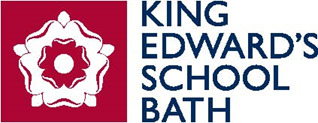 TEMPORARY PART-TIME TEACHER OF CLASSICS	from September 2018, for at least two terms.
The PostApplications are invited from energetic and well-qualified university graduates seeking to teach Classics in this dynamic and popular Classics Department. We are looking for an inspirational, dynamic and well-organised Classics graduate who will contribute fully to the impressive academic record of the Department. The successful candidate will possess excellent subject knowledge, be an effective teacher who uses a variety of teaching methods and be able to work well as part of a team. It is expected that the successful candidate will be able to teach across the whole range of age and ability for Latin, including A-level. The Department teaches Classical Greek at GCSE and A level and the ability and willingness to teach this would be a distinct advantage. Classical Civilisation is also taught at A level and the ability and willingness to teach this would be expected of a good Classics graduate. Also expected is a willingness to be involved in the extra-curricular and pastoral life of this busy and vibrant School.The post is to cover a period of maternity leave lasting for at least two terms and most probably until the half term break of the summer term, 2019. The post is for approximately 0.5 of a full timetable.CLASSICS AT KING EDWARD’S SCHOOLThere are currently three full-time and one part-time members of the Department, all of whom are experienced and enthusiastic teachers.  As a department we seek to encourage all pupils to enjoy the study of the ancient world and we serve the entire ability range at King Edward’s. We employ a variety of teaching methods based on a communicative approach which nonetheless prepares pupils for the academic rigour of advanced courses. We are a thriving and dedicated Department, with numbers of students in Classics classes consistently outstripping the national average. Latin, Classical Greek and Classical Civilisation are all part of the curriculum and are popular with our pupils.  For many years the Department has achieved excellent results, with many pupils going on to study classical subjects at top universities.Latin is taught from Year 7 up to A Level. In Years 7 and 8 all pupils study Latin.  In Year 9 the subject falls into the choices scheme and pupils can choose between Latin or the more intensive Latin & Greek course.  The latter is aimed at the most linguistically able and concentrates on the ancient languages with less emphasis on history and culture.  In Years 7 to 9 there are three lessons per fortnight (all lessons are one hour in length) and 60-70% of the year group will opt to continue studying one or both of the classical languages.  At the end of Year 9, pupils opt again to continue with Latin or Latin & Greek.  There is normally one GCSE set of each and there are five lessons per fortnight for Latin and seven for the Latin plus Greek set (including two lunchtime lessons).  At A level, Latin, Classical Civilisation and Classical Greek are offered.  There has usually been one set of each (typically 5-10 will study Latin and Classical Civilisation). Year 12 students have nine lessons per fortnight and Year 13 students ten lessons, shared between the members of the department.The results of the Classics Department in public exams have been consistently outstanding for many years and 2017 was no exception, with a 93% A*/A pass rate for Latin A2 (including 40% A*), 100% A*/A pass rate for Greek A2 (including 33% A*) and a 100% A*-C pass rate for Classical Civilisation. At GCSE students achieved a 98% A*/A for Latin (including 86% A*) and 100% A* for Greek last year. Each year several students choose to continue with classical subjects at university, with many offers from Oxbridge. The successful applicant will help to maintain and develop this tradition. The Department follows the OCR specification for GCSE and A Level in Latin and Greek, as well as the new OCR specification for Classical Civilisation A Level.The Department has two large teaching rooms and shares a smaller teaching room for Years 12 and 13 in Nethersole House. The two large rooms have a permanent sound system, DVD players, interactive whiteboards and data projectors.  The Classics office is also situated in Nethersole and has work space for all members of the department.The Classics department is extremely well resourced. Latin is taught from Latin Practice Exercises (R C Bass) in Years 7-10 with Latin Momentum Tests for GCSE and Latin Stories used in Years 10-11.  The Greek sets use the department’s own resources and Greek to GCSE by John Taylor. In the Sixth Form, language is taught using the Latin Language, North & Hillard’s Latin Prose Composition and Ashley Carter’s A Level Unseens.  A key target in recent years has been to centralise resources electronically and there is now much additional material on the departmental VLE pages, including a wide range of documentaries recorded on ‘KES TV’.The Department runs a biennial trip to the Bay of Naples for junior years in Activities Week and a biennial trip for senior years in the October half term (Greece in 2018).  The department also takes Sixth Formers to the theatre, lecture days and external competitions when possible.THE SCHOOL AND BATHKing Edward’s School was originally founded in 1552.  It is a highly successful academic School with an impressive record in public examinations ensuring that, at both GCSE and A-Level, it is in the top cohort of schools in the country.  In 2017 86.3% of results at A-level were graded A* to B. 26.3% of all results were an A*, placing us 49th in the national league table published in The Times in August. 42.5% of the pupils in Year 13 gained at least one A* grade and 43.4% of pupils gained only A* or A grades.  At GCSE, 96% of grades were A*-B and 55.8% were A*. We do a mixture or IGCSE and GCSE exams, with the core subjects of Mathematics, English, Science and Modern Foreign Languages being IGCSE. 54.8% of pupils in Year 11 gained only A*/A grades and we were placed 50th in the league tables in The Daily Telegraph. Almost all Year 13 pupils transfer to university (around a quarter to a third choosing to take a gap year), many to the Russell Group universities and a significant number each year to Oxford and Cambridge.The School is a member of HMC and has traditionally educated pupils from a wide variety of backgrounds, formerly benefiting from the Direct Grant and Assisted Places Schemes.  Most pupils are now full-fee paying (fees are currently around £13,500 per annum in the Senior School) but up to 20% benefit from bursaries, academic scholarships, or special talent awards (for music, art, drama and sport).  Around half of the pupils in the Senior School live in Bath itself, but the remainder travel in from the more rural parts of North Somerset and West Wiltshire and from the towns of Chippenham and Trowbridge, which have seen significant housing development in recent years.  Some come from as far as Swindon and Warminster.The strength of the School undoubtedly lies in the consistently high academic results achieved each year and it has an enviable reputation both locally and nationally.  However, the School is not ‘narrowly’ academic; it aims to provide a breadth and range of opportunities to allow pupils to develop their interests and enthusiasms in a rounded way, supported in all areas by excellent pastoral care.  Sport, music, drama, community service, and other clubs and societies all flourish at the School and Staff contribute a great deal outside their specialist academic areas to this wider extra-curricular life, allowing pupils to thrive on the rich variety of opportunities on offer. Each year pupils compete or participate in music and sport at national level, both as individuals or as school groups, indeed, in 2012 two existing pupils competed in the London Olympics. Our drama productions are hugely popular and the Drama Department’s work is used as an exemplar by the examination board.The School is made up of a ‘family’ of three Schools, a Pre-Prep (3-7), Junior (7-11) and Senior School.  It enjoys a large 14 acre site on the south-eastern side of Bath, with playing fields about a mile away at Bathampton.  The centre of Bath, a World Heritage city, is within walking distance, and the School profits greatly from its proximity to a thriving and culturally vibrant city, with museums, art galleries, music and literacy festivals on its doorstep.  Bristol is within reach, and access to both London and the West Country is relatively easy.SALARYSalaries at the School are based on our own KES Salary Scale and will take into account the qualifications and experience of the successful candidate.  The KES Salary Scale is enhanced above the National State Qualified Teachers’ Scale.________________________________________________________________________All staff are in a position of trust and have a duty to keep children and young people safe and to protect them from neglect and physical and emotional harm.  This duty is in part exercised through the development of respectful caring and professional relationships between staff, children, and young people. Staff are expected to be familiar with the local child protection arrangements and understand their responsibilities in order to safeguard and protect children and young people.________________________________________________________________________Applications should be made in writing, using the supplied application form and with a letter of application outlining the applicant’s suitability for the post, including their pastoral and extra-curricular experience.These should be received by 9 am on Monday 23rd April 2018 and should be sent to:Mr M Boden, ,King Edward’s School, BATH  BA2 6HUTelephone:   01225 820326 (Direct line for ’s PA)e-mail:  headmaster@kesbath.comInterviews will be held on Friday 27th April.Please note that we are unable to give feedback to applicants not invited for interview.